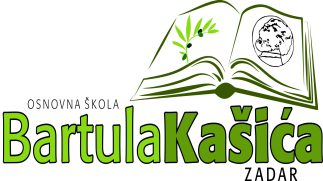 REPUBLIKA HRVATSKAOŠ BARTULA KAŠIĆA Bribirski prilaz 2 ,23 000 ZadarTel:023/321 -397  Fax:023/323-620Email: ured@os-bkasica-zadar.skole.hrKLASA:007-04/23-02/08URBROJ: 2198-1-1-23-01Zadar, 2.listopada 2023.g.POZIV članovima ŠOPozivam Vas na 26. sjednicu Školskog odbora koja će se održati   dana                           4. listopada 2023.  elektronskim putem u periodu od 09,00 – 17,00 sati Predlažem slijedeći:D N E V N I   R E D :Usvajanje zapisnika sa prethodne sjedniceDavanje prethodne suglasnosti:- za zapošljavanje kuhar/ice na puno neodređeno radno vrijeme-za zapošljavanje spremač/ice na određeno radno vrijeme (zamjena)-za zapošljavanje učitelja/ice informatike na puno neodređeno radno vrijeme-za zapošljavanje stručnog suradnika pedagoga- Mjera pripravništvoPrethodna suglasnost za donošenje:-Godišnjeg plana i programa za školsku godinu 2023./2024.-Školskog Kurikula za šk.godinu 2023./2024.Prethodna suglasnost za usvajanje:-Izvješća o radu za školsku godinu 2022./2023.                                                                                           Predsjednica ŠO:                                                                                Elza Nadarević BaričićDostaviti: Elza Nadarević BaričićAnita Dukić Josip KvartučAna Rücker Matea BakmazBernarda ČačićKrešimir Mijić                Katica Skukan,ravnateljicaOglasna ploča ŠkolePismohrana